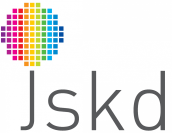 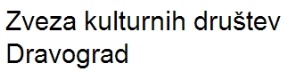 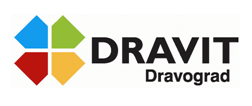 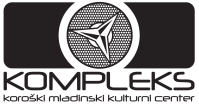 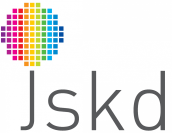 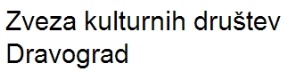 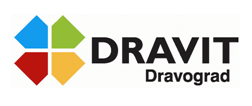 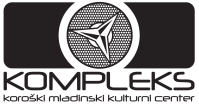 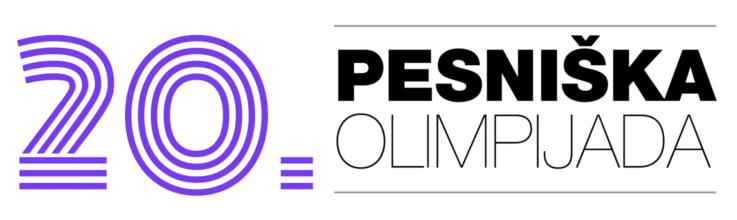 JSKD OI DRAVOGRAD v sodelovanju  z Javnim zavodom Dravit in ZKD razpisuje 
20. Pesniško olimpijado.RAZPISNI POGOJISrečanje je namenjeno dijakom in študentom s statusom (ob prihodu bodo izbrani kandidati priložili veljavno potrdilo o vpisu).Kandidati naj organizatorju po elektronski pošti pošljejo izpolnjene prijavnice in v vpogled priložijo deset (10) svojih pesmi. Pesmi naj bodo napisane in shranjene v programu Word, vsaka na svoji strani ter vsaka opremljena z imenom in priimkom.Izbor snovi, tem in motivov pesniškega snovanja je docela v avtorjevi domeni.NAGRADE
Žirija bo najizrazitejšega avtorja nagradila s kotizacijo za Literarno šolo 2020, ki bo v Idriji (v organizaciji JSKD; bivanje in prehrano si udeleženci plačajo sami), z organizacijo literarnega večera, z (najmanj) eno tiskano in/ali spletno objavo njegovih pesmi ter s knjižno nagrado, s katero bodo nagrajeni tudi vsi udeleženci 20. Pesniške olimpijade.DELAVNICE in BIVANJE
Za vse izbrane kandidate bodo organizirane pesniške delavnice, literarni nastop, prehrana in prenočišče. Simbolična kotizacija znaša 20€ ter se povrne s podelitvijo knjižne nagrade. Kotizacija se poravna na mestu dogodka.Robni pogojiPrijave, ki ne bodo zadostile vsem pogojem, bodo izločene iz natečaja.Organizator si v primeru večjega števila prijav pridržuje pravico do izbora udeležencev na osnovi strokovne ocene poslanega pesniškega dela. Organizator si pridržuje pravico do kasnejše spremembe programa zaradi morebitnih tehničnih ali drugih tehtnih razlogov.PRIJAVA
Prijavnico in izbor pesmi naj kandidati pošljejo najkasneje do ponedeljka, 21. oktobra 2019, na elektronski naslov info@pesniska-olimpijada.si, s pripisom »20. PESNIŠKA OLIMPIJADA«.O izboru, programu in mentorjih delavnic bodo kandidati po elektronski pošti obveščeni najkasneje do srede, 30. oktobra 2019. Dravograd, 23. september 2019Partnerji projekta Pesniška olimpijada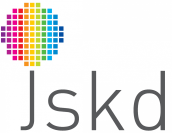 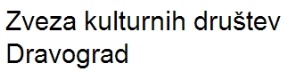 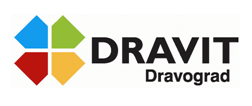 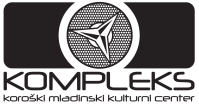 PRIJAVNICA* Izpolnjeno prijavnico in izbor pesmi naj kandidati pošljejo najkasneje 
do ponedeljka, 21. oktobra 2019, na elektronski naslov info@pesniska-olimpijada.sis pripisom »20. PESNIŠKA OLIMPIJADA«Dodatne informacije na tel. št.: 051 634 961 (Barbara) Ime in priimek:
Telefonska številka:
Naslov stalnega prebivališča:
Naziv šole oz. fakultete in letnik:
Leto rojstva:
Strinjam se z objavo rezultatov na spletni strani Pesniške olimpijade, na socialnih omrežjih in v medijih (napišite DA, če se strinjate, in NE, če objave ne dovolite):* Prijavnica je lahko izpolnjena v Wordu in poslana kot priponka. S poslano prijavnico in pesmimi se strinjate, da se vaši podatki hranijo izključno za namen obveščanja o rezultatih natečaja in organizacijo dogodka. Rezultati natečaja (ime in priimek) bodo objavljeni na spletni strani Pesniške olimpijade, na socialnih omrežjih in v medijih. Vodja projekta  Pesniška olimpijadaBarbara ŽvircVodja JSKD OI DRAVOGRADRobert Preglau